Please complete form below and submit for approval in order to return AFCI breakers.All columns must be completed, for each breaker being returned.Please return form to local Siemens Distributor Rep.AFCI returns will not be accepted without prior approval a Siemens Representative.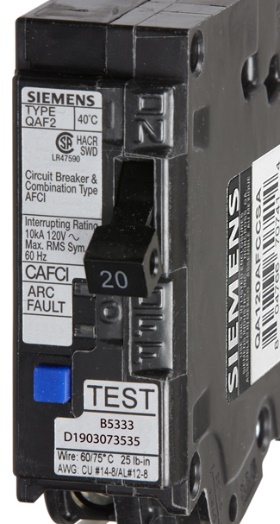 Contractor NamePhone NumberPart NumberDate CodeLoad on Circuit – Make, Model etcSmith Contracting(123) 456-7899QA115AFCCSAP2003091234 “Brand” “Appliance”, Model #